Source: AWG-30/OUT-06(Rev.1)QUESTIONNAIRE ON WIRELESS ACCESS SYSTEMS INCLUDING RADIO LOCAL ACCESS NETWORKS (WAS/RLAN)IntroductionWireless Access Systems (WAS) including Radio Local Access Network (RLAN) are used in wireless local area networks which provide high speed data communications between devices connected to the wireless infrastructure. The technology is generally intended to operate in unlicensed or license-exempt spectrum and must allow adjacent uncoordinated networks to coexist whilst providing high service quality to users. WAS/RLAN technology plays a vital role in global connectivity. To satisfy the growing wireless traffic demand, efforts on increasing the capacity have been made from the regulators and the industry. In the Resolution-229 of WRC-19, ITU-R has provided resolves for outdoor WAS/RLAN equipment operating in the 5 GHz frequency band. In recent years, many administrations among the three ITU regions also have increased the spectrum access for WAS/RLAN in the 6 GHz band.  ObjectivesThe objective of this questionnaire is to collect following information from APT administrations on the current status and future plans for WAS/RLAN. The information collected from the questionnaire will facilitate the study on WAS/RLAN in APT. Status of regulations for WAS/RLAN, Planned future frequency ranges for WAS/RLAN,Incumbent radiocommunication services to be protected from WAS/RLAN in the future frequency ranges.A new APT report on technologies, use cases, and regulatory information for WAS/RLAN will be developed from the results of the survey. Responsible GroupWorking Group on Terrestrial (WG TER) , Task Group on Wireless Access Systems including Radio Local Access Networks (TG-WAS/RLAN) Rapporteur of the QuestionnaireDr. Xin Tang,  xin.tang@hpe.comMeeting at which the Questionnaire was approved:AWG-30 Document: AWG-30/OUT-06(Rev.1) Target Responder:APT MembersDeadlines for Responses:APT Members are encouraged to respond the following questionnaire at AWG-31, with possibilities to further update information at AWG-32.QuestionnaireQuestion 1: What is/are current frequency ranges for license-exempt (in some countries also known as general use license, class license) WAS/RLAN technology to use in your country?Answer:Please provide detailed information such as indoor/outdoor, DFS requirement in the “use condition” field.Question 2: Is there any WAS/RLAN devices certification and labelling rules in your country and if so, what are these rules?Answer:___________________________________________________________________________Question 3: What’s the current utilization of existing WAS/RLAN spectrum bands by the WAS/RLAN in your country?  Do you have any measures of the utilization of existing WAS/RLAN spectrum bands Answer:______________________________________________________________________________________________________________________________________________________Question 4: What are the current fixed broadband technologies used in your country (e.g., Cable, Fiber, unlicensed or cellular based FWA, etc.), and what is the adoption rates for fixed broadband services (e.g., xDSL/ FTTx/FWA/satellite) in your country?Answer:______________________________________________________________________________________________________________________________________________________Question 5: What is the average fixed broadband connection speed per connection (both residential premises and business/ enterprise premises) (e.g., xDSL/ FTTx /FWA/satellite) in your country? Answer:_________________________________________________________________________________________________________________________________________________________________________________________________________________________________Question 6: Which WAS/RLAN technologies are used in your country, for example Wi-Fi, LTE-U, NR-U? And what are the use cases for these technologies? Answer:______________________________________________________________________________________________________________________________________________________Question 7: What is your country’s spectrum plan on the 6 GHz band for WAS/RLAN use? Answer:______________________________________________________________________________________________________________________________________________________Question 8: What are the incumbent services and their frequency ranges in the 6 GHz band? Answer:Question 9: Does your administration have a frequency assignment/license database system for the 6 GHz band? If there is such a database, is it open to public for 3rd coordination system to interact with?  Please provide some detailsAnswer:_________________________________________________________________________________________________________________________________________________________________________________________________________________________________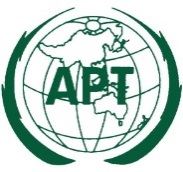 ASIA-PACIFIC TELECOMMUNITYThe 30th Meeting of the APT Wireless Group (AWG-30)5 – 9 September 2022, Bangkok, Thailand9 September 2022Frequency rangeMaximum EIRPMaximum PSDUse condition (s)Applicable Technical Standard (s)Frequency RangeIncumbent servicesConditions